                Månedsbrev september     
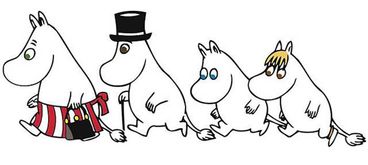 Hei alle sammen og velkommen til nytt barnehageår hos oss på Huldrene. Vi har allerede vært noen uker sammen og har i løpet av disse ukene hatt mange fine stunder. Det er alltid godt for store og små og komme i gang med rutiner og hverdagen igjen. Det har vært mye gjensynsglede etter noen uker fra hverandre, og vi blir like imponert etter hver sommer over hvor mye barna vokser etter en sommerferie. Vi observerer mange kjekke og nyttige lekestunder på gulvet.  Barnegruppen i år består av 14 barn, 6 gutter og 8 jenter. 12 er nå på plass, og to nye jenter begynner rundt årsskifte. Nå gleder vi oss til å bli enda bedre kjent med de nye barna og skape en fin gruppefølelse hos alle. Å begynne i barnehage er spennende, og det er en stor overgang å oppholde seg en annen plass enn hjemme. Madlabarnehagene har en felles årsplan som dere kan finne på internett, Der kan dere lese mer om hvordan vi skal jobbe med og for barna. https://www.minbarnehage.no/madla Visjonen er: «sammen i undring, lek og glede»  
  
Verdier:KjærlighetÅpenhetYdmykhetMedvirkning

I august måned har vi jobbet med å etablere nye relasjoner med barna. Vi har brukt tiden til å leke og være mye sammen ute og inne. Barna er med på å bestemme mye av dagen og hva de vil leke med (barns medvirkning).  Vi legger spor og lar dem utforske og utvikle leken, språk og sosiale ferdigheter. Barna begynner nå å bli bedre kjent med rommene og rutinene. Vi er fremdeles i en begynnende fase og endrer på arbeidet underveis når vi ser behovet. Vi lager dermed litt nye rutiner for å få det best for barna og i overganger. Omsorg og annerkjennelse er i fokus og vi opplever at barna er nå mye tryggere på alle oss voksne. Det er mye latter og moro på gulvet sammen med dem. De er kroppslige og aktive barn som gir oss mye glede og kjærlighet. 
Leken på huldrene består mest av parallell lek, barna kan leke sammen i samme rom med de er mentalt i hver sin lek. Vi setter spor på veien for å utvikle leken og for å skape fellesarena for alle barna. Dette klarer vi som for eksempel å gjennomføre i prosjektarbeid, der temaet er i fokus. Vi visualiserer temaer i form av litteratur, bilder, sanger og formingsaktiviteter. Leken er viktig og en stor del av barnets liv, det er her de ofte får uttrykke seg, utvikle seg og lære i samspill med andre barn og seg selv. De lærer seg selv å kjenne, speiler andres måter å leke på og blir en del av et inkluderende miljø.  I lek lærer barna å kommunisere, delta, lære seg lekekoder og etter hvert forstå og respektere andre barns grenser.

I rammeplanen står det at: «I barnehagen skal barna oppleve et stimulerende miljø som støtter opp om deres lyst til å leke, utforske, lære og mestre. Barnehagen skal introdusere nye situasjoner, temaer, fenomener, materialer og redskaper som bidrar til meningsfull samhandling. Barnas nysgjerrighet, kreativitet og vitebegjær skal anerkjennes, stimuleres og legges til grunn for deres læringsprosesser.
Barna skal få undersøke, oppdage og forstå sammenhenger, utvide perspektiver og få ny innsikt. Barna skal få bruke hele kroppen og alle sanser i sine læringsprosesser. Barnehagen skal bidra til læringsfellesskap der barna skal få bidra i egen og andres læring».
Felles for lek og interkulturell kompetanse er at begge har som mål at alle barn deltar aktivt i et inkluderende fellesskap.
Medvirkning:
På Huldrene gleder vi oss sammen med barna, vi lytter og er oppmerksomme på deres interesser og hva som fenger dem. Vi ønsker at barna skal få være med å medvirke i hverdagen, det å ha mulighet til å påvirke dagen sin i barnehagen. Noen av største barna kan gjerne fortelle hva de har opplevd og hva de syns er spennende, imens de minste uttrykker seg gjerne kroppslig gjennom sang, lek og viser entusiastisk til barn og voksne hva de er opptatt av. Det å være på gulvet sammen med barna i lek, tolke barnas uttrykk og være i deres perspektiv er en viktig del av å få fanget barnas interesser. På denne måten bygger vi videre på deres felles interesser gjennom for eksempel tema/prosjekt, sang og samling. 
For å tilby gode lekarenaer har vi laget til flere lekerom som barna kan oppholde seg i. Vi ser også hvor godt det gjør for barna å være i små grupper i løpet av dagene. Små grupper bidrar til at barna blir bedre sett og hørt. Barna kan lettere komme frem med ønskene sine og vi kan støtte dem mye bedre. Vi vil derfor jobbe i små grupper i løpet av ukedagene. Barnegruppen blir dermed delt i samlinger og i lekegrupper noen økter på dagtid. Det er da vi har mer bemanning på gulvet. 

Familiekroken:
Her har vi laget til en koselig krok som inspireres til rollelek i form av for eksempel familielek, mamma og baby, leke at vi lager mat og går på kafe. Kanskje vi kan lage mat til mamma, pappa og storebror? Vi finner frem grønnsaker, middag og saft. Noen syns det er stas at vi setter oss ned rundt det lille bordet og drikker te, kaffe og spiser kake. Noen ganger må babyen bytte bleie, og andre ganger må den hjem for kveldstell. Språk, kommunikasjon og tekst er synlig i denne leken blant annet. Vi inkluderer også andre fagområder og lærer barna andre begreper. F.eks. hvor mange jordbær har vi der? vi teller sammen og lærer tall, rom og farger. Bilkrok:
I dette spennende rommet har vi lagt til rette for lek med kjøretøy. Vi setter frem ulike type biler, garasjer og bilder for inspirasjon. Her begynner leken oftest i form av parallell lek, som vil si at de gjerne sitte ved siden av hverandre med hver sin bil og leker. Dette utvikler seg etter hvert til å bli en samhandlingslek mellom barna med tiden, der de kommuniserer med hverandre, hvor vi er til stede og er klar til å hjelpe, oppmuntre og veilede ved behov.
Puterom
Her har vi et rom fullt opp av myke puter som kan hoppes på, bygges med og gjemme seg i. Barna får utfolde seg grovmotorisk. De klatrer, balanserer, hopper, rutsjer og øver på å koordinere gjennom øye – fot. Her skapes det mye latter og glede, og barna koser seg sammen med barn og voksne når de er i dette rommet. Uteleken:Uteleken bidrar til mye frilek, her kan barna velge fritt hva de vil leke med. Vi er til stede og setter spor i sandkasselek, gamle tradisjonelle leker og ball lek blant annet. Noen av barna må fotfølges for at de klare å få erfare den friheten. Sykkel er veldig populært, og det gir mestringsfølelse og gode motoriske ferdigheter samtidig som laglek/felleslek. De sykler ofte sammen. Sovetiden:I sovetiden bruker vi tiden til å slappe av, lese bøker, spille spill, kose på fange, lytte til musikk og gir barna som er våken god rom til nærhet og voksenkontakt. God og rolig tid for de som våkner er det også.I september har vi ingen bursdagsbarn, men vi kommer i fremtiden til å holde fokuset på barnet og det som skal skje, enn mat og is. Vi ønsker ikke at barnehagen skal ha fokus på sukker og søtt når man feirer barna, men heller sette barnet i fokus med stas på avdeling ved å henge ut flagg, synge bursdagssang, «sende opp raketter», krone og til slutt en liten oppmerksomhet til barnet som har bursdag (velge en ting oppi «skattekisten»). 

Vi skal fortsette september med å bli kjent med gruppen, trygge dem, gi omsorg og støtte i lek. Dette er hovedfokus i starten, og blir etter hvert å dele inn i grupper og starte med tema som vi skal fokusere på en stund. Å dele inn i grupper er viktig for å skape gode forutsetninger for relasjonsdannelse mellom personal og barn, og barn mellom. Vi planter spor, og følger ivrig med på hva barna interesseres for. Vi bygger ofte videre på interessene deres, og drar det med inn i lek og samling. Så har vi noen viktige dagsrutiner som er nyttige å kjenne til:Frokost starter 8.00-8.30, de barna som kommer før klokken 8.00 spiser frokost sammen, og det er lov å komme 8.15 og sette seg til bords. Dette skaper en god fellesarena og er en god start på dagen. Vi ønsker at barna som har spist frokost hjemme og kommer 8.15-8.30 tar med seg noe lite å spise. Slik kan vi få til et godt og rolig måltid.Vi skal ha et varmmåltid i uken. Ring eller send sms når barnet er syk/fri. Husk: 48 timers regelen ved oppkast og diare. Barnehagen stenger 16.30 og personalet skal være ute til da, viktig å komme i god tid til å hente barnet ditt og få informasjon om dagen.Mobilfri sone, det betyr at vi ikke ønsker at foreldre snakker i tlf når dere henter barna. Vinking når dere kjører forbi er dessverre ikke lov. Vi sier hadet i gangen og kan vinke på sofaen ut mot lekeplassen. Det er viktig at vi er oppmerksomme på p- plassen, da det kan være små barn som plutselig løper fort ut av biler.SU- samarbeidsutvalg. Sikre samarbeidet mellom barnas hjem og barnehage. Vi trenger en representant fra hver avdeling. Gi beskjed til Lene eller Vibecke om du ønsker å være. Første mann til mølla. Første møte er 21.9.Klær: husk å sjekke jevnlig i boksen med skift. Siste fredagen i måneden har vi rutiner for vasking av hyller, da må alle klærne tas med hjem. Yttertøy også. Vognposene må dere også ta med hjem til vask av og til. Bytter dere vognposer må dere sørge for at selene er i orden. Husk myggnettingHver 1. i hver måned gir vi ut nytt månedsbrev og månedsplanBilder legger vi ut underveis, nytt passord kommer, dere kan logge dere på: https://www.minbarnehage.no/madla Foreldresamtaler skal gjennomføres i oktober, og oppstarts samtale fortløpende. 
Informasjon om ansatte på Huldrene:
Rogelyn, Vibecke, Alice, Bente og Lene jobber på Huldrene nå, men det blir et par bytter da Bente skal pensjonere seg og Lene slutter 29.september da hun har fått seg ny jobb. Vi har fått inn en fagarbeider(Kristin) for Bente, og jobber med å få inn en ny pedagogisk leder for Lene. 

Foreldremøte torsdag 21.september kl 18.00 på Huldrene
Er det noe som er uklart så ta gjerne kontakt. Hilsen Alice, Bente, Rogelyn, Vibecke og Lene